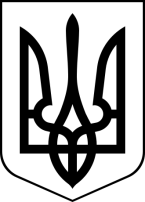 БРОСКІВСЬКИЙ ЗАКЛАД  ЗАГАЛЬНОЇ СЕРЕДНЬОЇ ОСВІТИСАФ'ЯНІВСЬКОЇ СІЛЬСЬКОЇ РАДИІЗМАЇЛЬСЬКОГО РАЙОНУ ОДЕСЬКОЇ ОБЛАСТІНАКАЗ29.08.2022                                                                                                  №  88/О                                                                                                    Про розподіл та закріплення шкільних приміщень за класами, окремими особами, визначення відповідальних за збереження інвентарю,підручників, художньої літератури, навчальнонаочних посібників       З метою ефективної організації навчально-виховного процесу, збереження шкільних кабінетів та обладнанняНАКАЗУЮ:Розподілити навчальні кабінети серед 1-11-х класів, таким чином:       2. Відповідальними за збереження матеріальних цінностей, інвентарю, підручників, художньої літератури, навчально-наочних посібників, що знаходяться в даних навчальних кабінетах призначити класних керівників 1- 11-х класів та завідуючих кабінетами.       3. Щербині М.С. раз у місяць проводити перевірку стану  навчальних кабінетів та всіх матеріальних цінностей даних кабінетів.       4. Контроль за виконання даного наказу залишаю за собою.Директор                                                                        Алла ВОДЗЯНОВСЬКАз наказом ознайомлені: Щербина М. С.______Цимбалюк В. О._____Ткаченко Т.Д. ________Діденко Д.О.  __________ Іовчева В.В. _________Колісницька Н.Ю. ______Михальченко Н.К. ____Рубцова Н.О._________    Фільчакова В.І._______Бойченко Г. Г. ____Головатюк О. С. _____Садко К. М. _____Клопот С.Б. __________Картелян Н.В. ________Ніколаєва С.В. ________  Діма Ю.Г.  _________Степаненко О.М. _____Храпавицька В.Д. ______Жук  М. І. _________Трифонова Н.М. ________Тарахтієнко А.М. _______ 2-АДіденко Д.О.Початкова школа (зав.)2-БІовчева В.В.Початкова школа(зав)3-АКолісницька Н.Ю.Початкова школа(зав)3-БМихальченко Н.К.Початкова школа(зав)4-АРубцова Н.О.Початкова школа(зав)4-БФільчакова  В.І.Початкова школа(зав)1-АТкаченко Т.Д.Початкова школа(зав)1-БЦимбалюк В.О.Початкова школа(зав)6-АСадко К.М.Біології та хімії, інформатики №2(зав)6-БКлопот С.Б.Української мови7-АКартелян Н.В.Основ здоров'я та Захисту України7-БНіколаєва С.В.Фізики (зав)8-АДіма Ю.Г.Англійської мови8-БСтепаненко О.М.Інформатики №1 (зав) Кабінет №389-АХрапавицька В.Д.Образотворчого мистецтва9-БЖук М.І.Зарубіжної літератури5-БГоловатюк О.С.Математики (зав)5-АБойченко А.Г.Географії11Тарахтієнко А.М.Історії10Трифонова Н.М.Української літератури